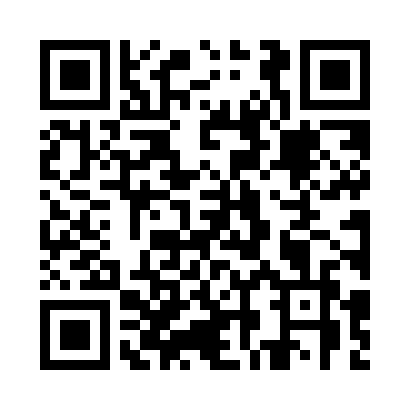 Prayer times for Brsljin, SloveniaWed 1 May 2024 - Fri 31 May 2024High Latitude Method: Angle Based RulePrayer Calculation Method: Muslim World LeagueAsar Calculation Method: HanafiPrayer times provided by https://www.salahtimes.comDateDayFajrSunriseDhuhrAsrMaghribIsha1Wed3:465:4612:565:588:0710:002Thu3:445:4512:565:588:0910:023Fri3:415:4312:565:598:1010:044Sat3:395:4212:566:008:1110:065Sun3:375:4012:566:018:1210:086Mon3:345:3912:566:018:1410:107Tue3:325:3812:566:028:1510:128Wed3:305:3612:566:038:1610:149Thu3:285:3512:566:048:1710:1610Fri3:255:3412:566:048:1910:1811Sat3:235:3212:566:058:2010:2012Sun3:215:3112:566:068:2110:2213Mon3:195:3012:566:068:2210:2414Tue3:175:2912:566:078:2410:2615Wed3:145:2712:566:088:2510:2816Thu3:125:2612:566:098:2610:3017Fri3:105:2512:566:098:2710:3218Sat3:085:2412:566:108:2810:3419Sun3:065:2312:566:118:2910:3620Mon3:045:2212:566:118:3010:3821Tue3:025:2112:566:128:3210:4022Wed3:005:2012:566:138:3310:4223Thu2:585:1912:566:138:3410:4424Fri2:565:1812:566:148:3510:4625Sat2:545:1812:566:148:3610:4826Sun2:525:1712:576:158:3710:5027Mon2:515:1612:576:168:3810:5228Tue2:495:1512:576:168:3910:5429Wed2:475:1512:576:178:4010:5530Thu2:465:1412:576:178:4110:5731Fri2:445:1312:576:188:4110:59